Antwoordenboek Badmutsboek KnertenKen je Knert / WIE zegt WAT/ Oost West..thuis bestRebussen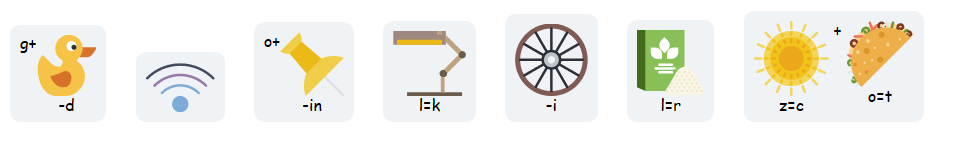 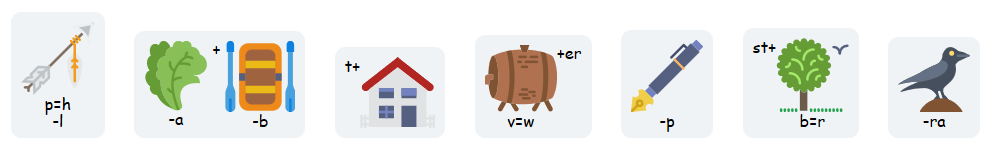 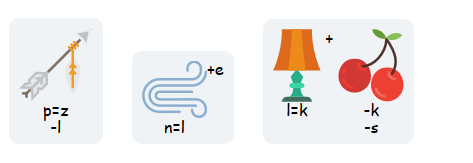 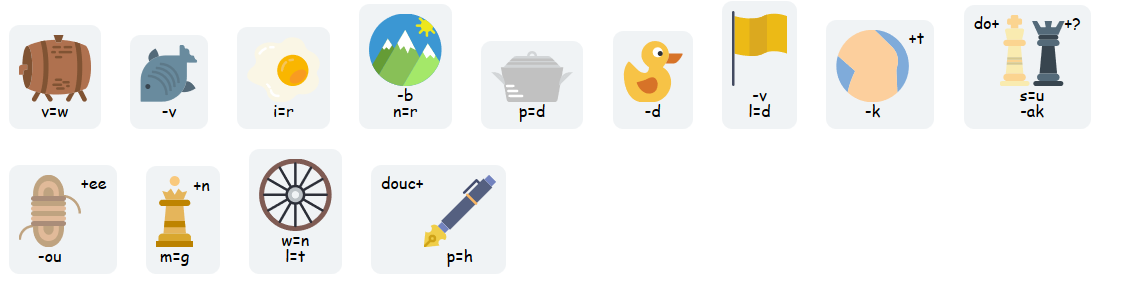 Ons kent ons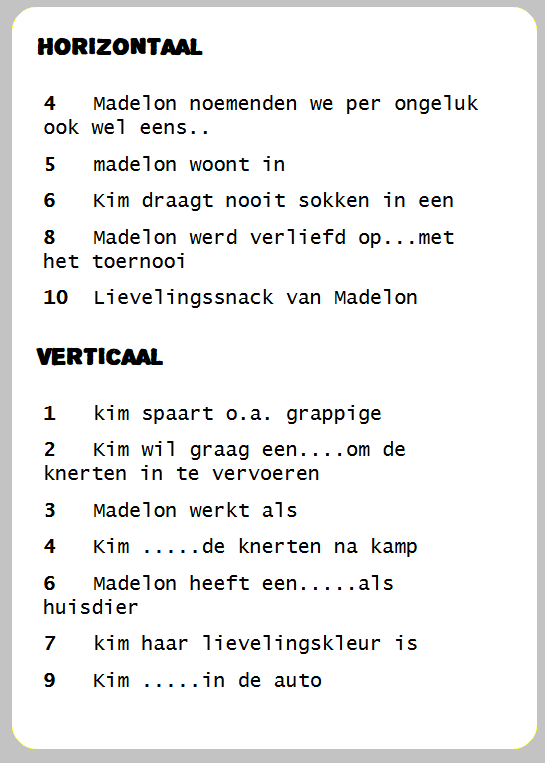 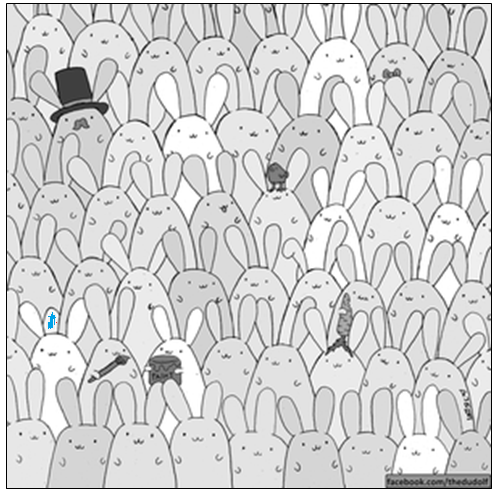 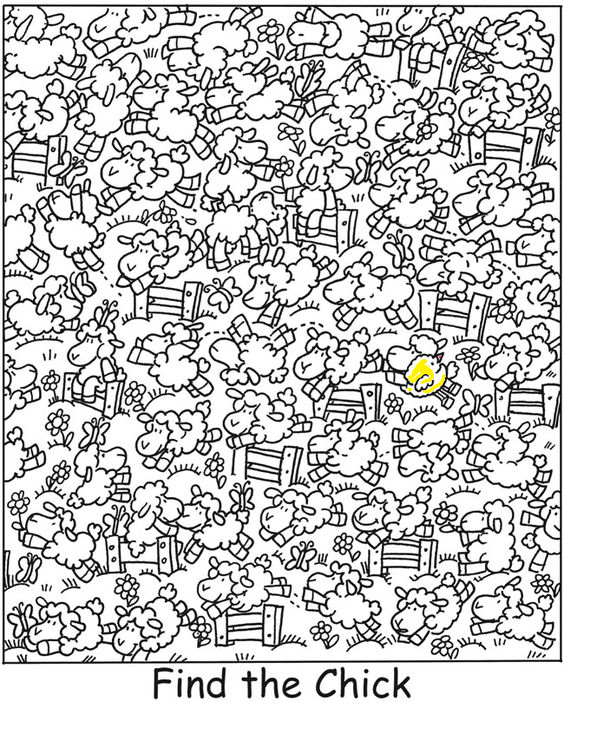 Frederique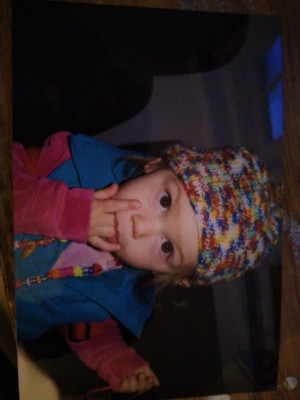 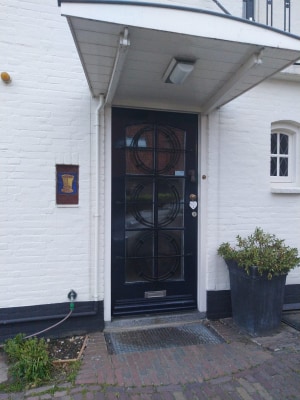 Als ik aan de knerten denk, denk ik aanVeel gezelligheid Geert 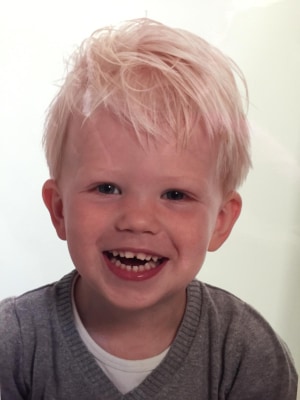 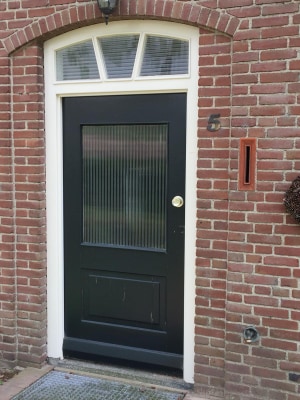 PIONIERENIris 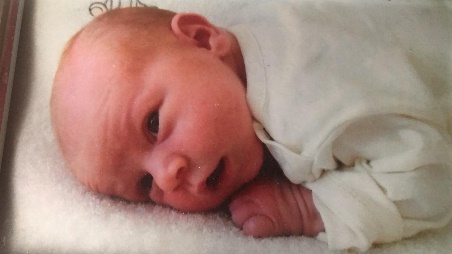 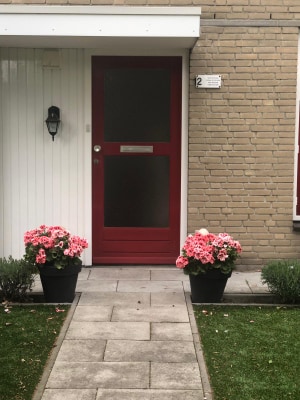 Aan een team, altijd 1. Niemand buitensluiten, samen voor pret. Van Marhsmelow tot aan speklapjestocht en knutselen tot aan de wereldberoemde (in Diessen) kerststal. Rafke 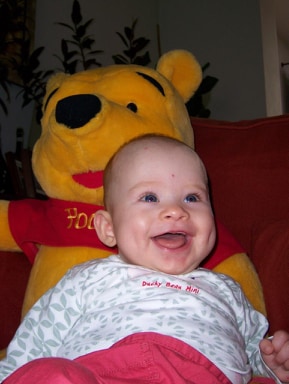 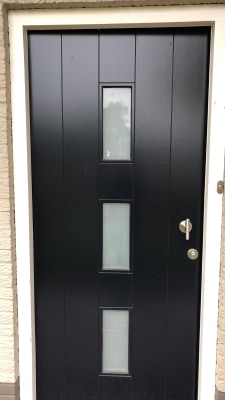 De vermoeide maar voldane snoetjes aan het einde van het kampTigo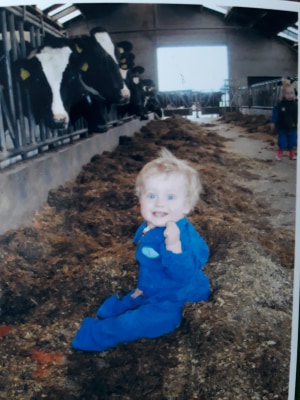 Kanoen en badmutskampen Yente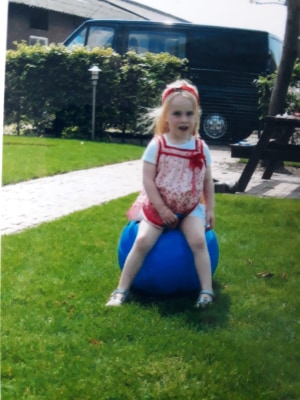 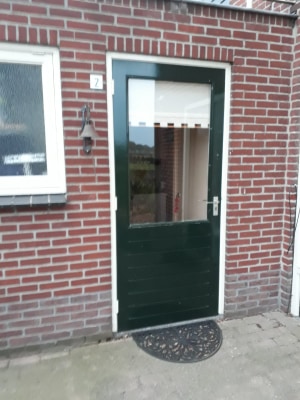 Raf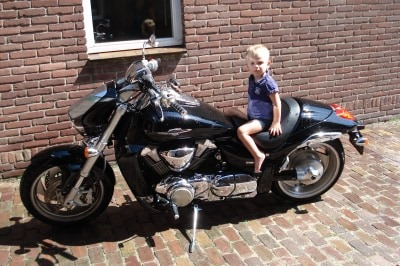 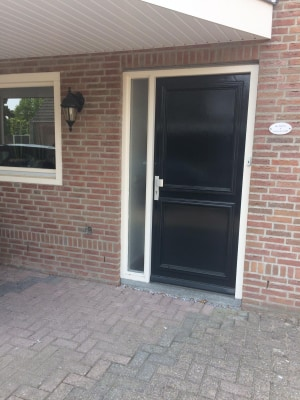 Naar de biggetjes gaan, naar de roofvogels en de papa knerten bouwen samenHidde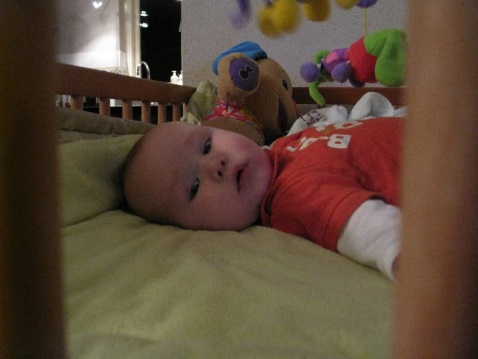 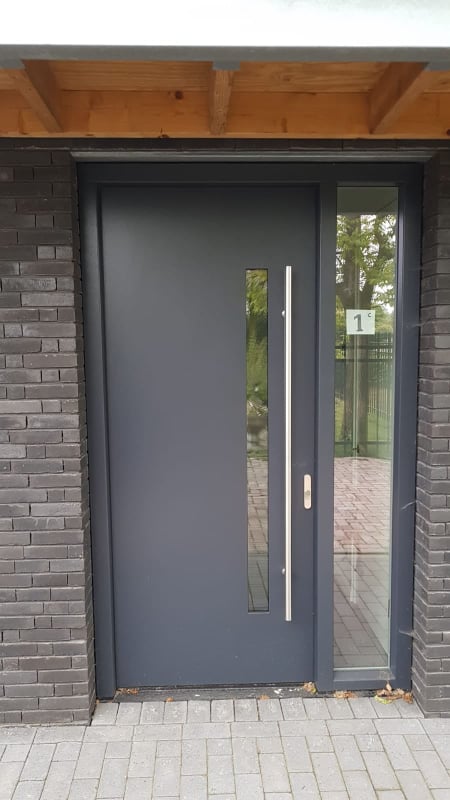 Fanatiek koek verkopende kinderenRomy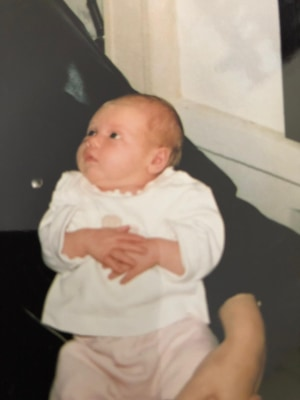 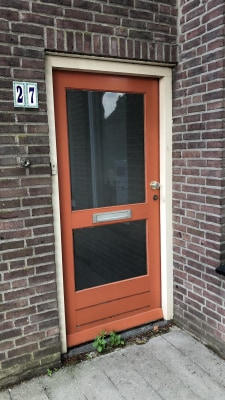 Lol maken met de andere knerten op zaterdag ochtend Tara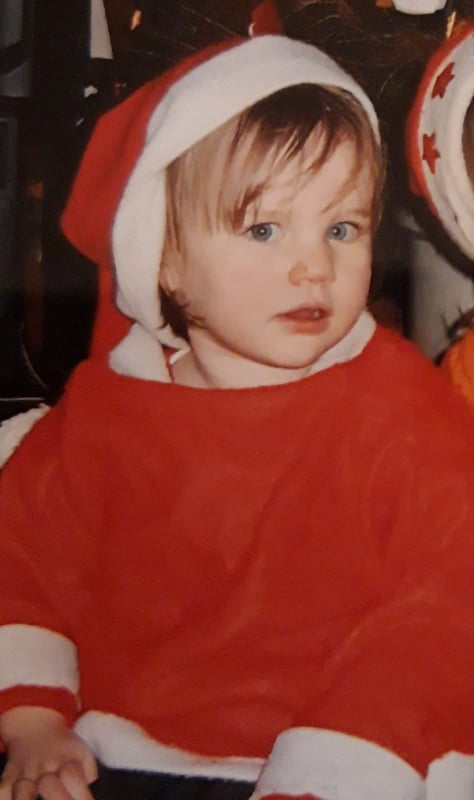 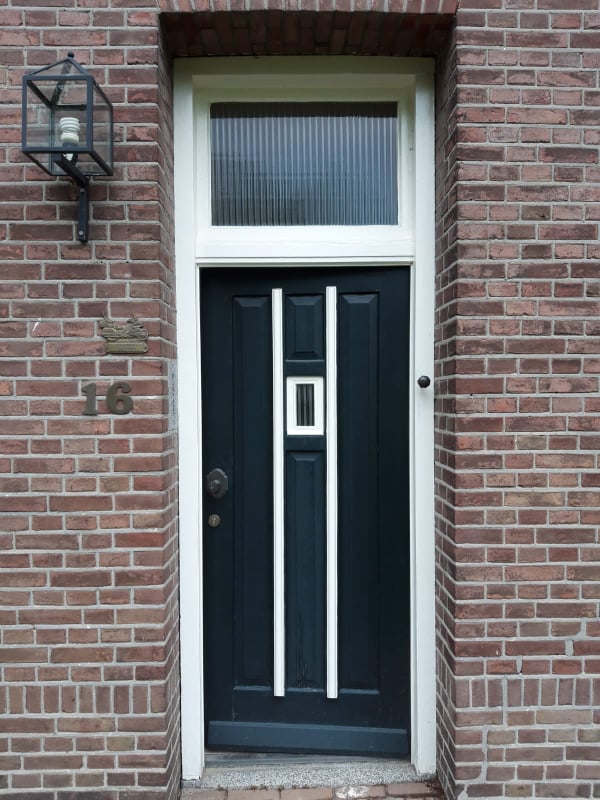 Elk jaar als we haar op komen halen van het kamp, heeft ze het zo naar haar zin dat ze eigenlijk nog niet naar huis wilBritt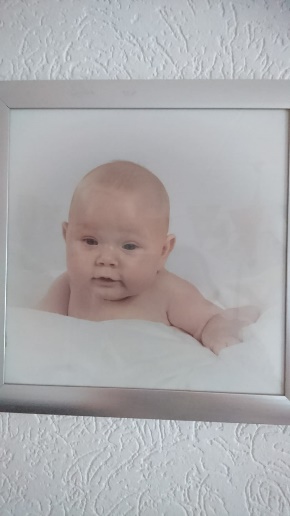 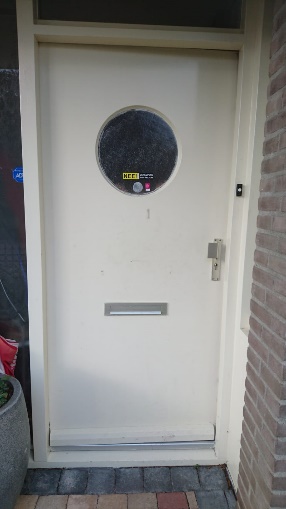 Veel lol hebben en kletsnat thuis komen.En, de spek spek tocht.Esmee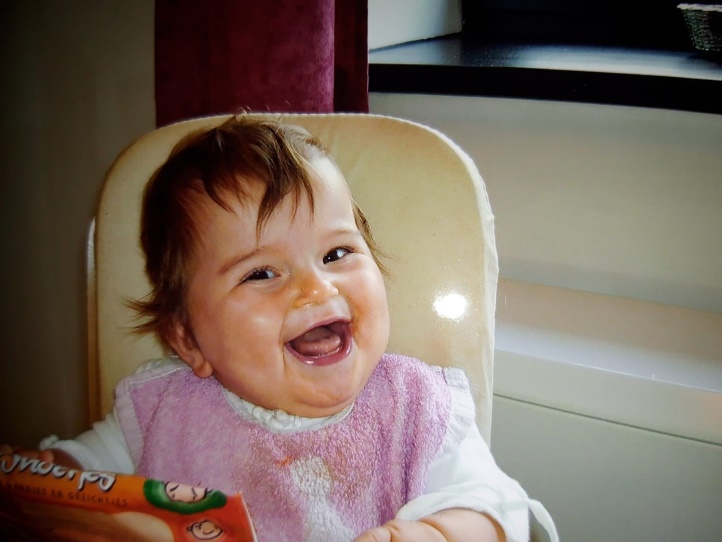 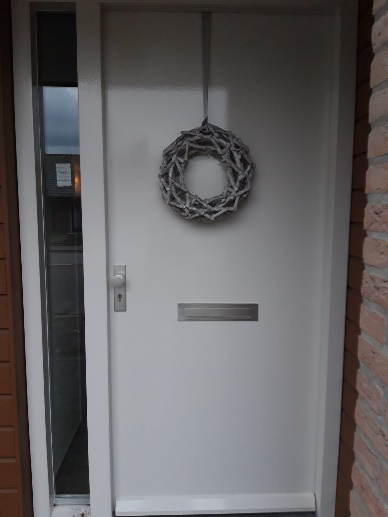 Kim Kleine dochter die graag in de bossen speelde en aan die keer dat onze (naam) en ik samen en stoel op pimpte met tijdschriften en dat die stoel niet weg mocht (volgens mij voor moederdag) 